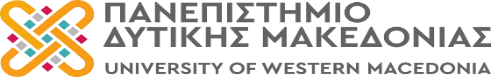    ΠΡΑΚΤΙΚΟ ΚΑΤΑΜΕΤΡΗΣΗΣ ΨΗΦΩΝΓΙΑ ΤΗΝ ΕΚΛΟΓΙΚΗ ΔΙΑΔΙΚΑΣΙΑ ΑΝΑΔΕΙΞΗΣ ΕΚΠΡΟΣΩΠΩΝ ΤΩΝ ΜΕΛΩΝ ΕΡΓΑΣΤΗΡΙΑΚΟΥ ΔΙΔΑΚΤΙΚΟΥ ΠΡΟΣΩΠΙΚΟΥ (Ε.ΔΙ.Π.)  ΣΤΗΝ ΚΟΣΜΗΤΕΙΑ ΤΗΣ ΠΟΛΥΤΕΧΝΙΚΗΣ ΣΧΟΛΗΣ  ΤΟΥ ΠΑΝΕΠΙΣΤΗΜΙΟΥ ΔΥΤΙΚΗΣ ΜΑΚΕΔΟΝΙΑΣΣτην Κοζάνη σήμερα, Πέμπτη 20/06/2023 και ώρα 15:00 τα μέλη της τριμελούς εφορευτικής επιτροπής (μετά την αντικατάσταση του κ. Τοπαλίδη του Τμ. Μηχανικών Σχεδίασης Προϊόντων και Συστημάτων, με τον πρώτο αναπληρωτή του κ. Κυριακίδη του Τμ. Ηλεκτρολόγων Μηχανικών και Μηχ. Υπολογιστών, έπειτα από την αίτηση του πρώτου για παραίτηση από την εφορευτική επιτροπή με Αρ. Πρωτ. 138, στις 05/06/2024)  εκπροσώπων μελών του Εργαστηριακού Διδακτικού Προσωπικού (Ε.ΔΙ.Π.) στην Κοσμητεία της Πολυτεχνικής Σχολής του Πανεπιστημίου Δυτικής Μακεδονίας 1) Κολλάτου Θεοφανώ2) Κουντουράς Κωνσταντίνος3) Κυριακίδης Θωμάςτα οποία ορίσθηκαν κατόπιν ηλεκτρονικής κλήρωσης με την πράξη του Κοσμήτορα της Πολυτεχνικής Σχολής  του Πανεπιστημίου Δυτικής Μακεδονίας με αριθμό πρωτοκόλλου 135/04-06-2024 συντάσσουν το παρόν Πρακτικό Καταμέτρησης Ψήφων σύμφωνα με την αριθμ. 123024/Ζ1/2022 (Β΄5220) Κοινή Υπουργική Απόφαση.Μετά τη λήξη του προκαθορισμένου χρονικού διαστήματος της ηλεκτρονικής ψηφοφορίας, μέσω του ειδικού πληροφοριακού συστήματος «Ψηφιακή Κάλπη ΖΕΥΣ» τα μέλη της εφορευτικής Επιτροπής συνεδρίασαν και διαπίστωσαν ότι η διαδικασία διεξήχθη ομαλά (και δεν υποβλήθηκαν ενστάσεις), εισήγαγαν τους απαραίτητους απόρρητους κωδικούς ψηφοφορίας και το σύστημα «Ψηφιακή Κάλπη ΖΕΥΣ» εξήγαγε τα αποτελέσματα της ψηφοφορίας για την εκλογή εκπροσώπων μελών του Εργαστηριακού Διδακτικού Προσωπικού (Ε.ΔΙ.Π.) στην Κοσμητεία της Πολυτεχνικής Σχολής, τα οποία έχουν ως ακολούθως:ΓΙΑ ΤΗΝ ΚΟΣΜΗΤΕΙΑ  ΤΗΣ ΠΟΛΥΤΕΧΝΙΚΗΣ ΣΧΟΛΗΣ ΤΟΥ ΠΑΝΕΠΙΣΤΗΜΙΟΥ ΔΥΤΙΚΗΣ ΜΑΚΕΔΟΝΙΑΣΑριθμός εγγεγραμμένων εκλογέων : Δεκαεπτά (17)Αριθμός των ψηφισάντων : Δεκαέξι (16) Αριθμός των έγκυρων ψήφων: Δεκαέξι (16)Αριθμός των λευκών ψήφων: Μηδέν (0)  Αριθμός των ενστάσεων επί της καταμέτρησης των ψήφων : Μηδέν (0)Ο υποψήφιος ΒΛΑΧΟΠΟΥΛΟΣ ΔΗΜΗΤΡΙΟΣ για τη θέση εκπροσώπου του Εργαστηριακού Διδακτικού Προσωπικού (Ε.ΔΙ.Π.)  στην Κοσμητεία της Πολυτεχνικής Σχολής, έλαβε από τους εκλογείς οκτώ (8) έγκυρες ψήφους. Η υποψήφια ΧΑΔΙΩ ΚΩΝΣΤΑΝΤΙΑ για τη θέση εκπροσώπου του Εργαστηριακού Διδακτικού Προσωπικού (Ε.ΔΙ.Π.) στην Κοσμητεία της Πολυτεχνικής Σχολής, έλαβε από τους εκλογείς οκτώ (8) έγκυρες ψήφους. Λόγω ισοψηφίας μεταξύ των υποψηφίων που συγκέντρωσαν τον μεγαλύτερο αριθμό ψήφων, η τριμελής εφορευτική προχωρά στη διενέργεια ηλεκτρονικής κλήρωσης με τη χρήση του συστήματος «Ψηφιακή Κάλπη ΖΕΥΣ» μεταξύ των υποψηφίων.Το πρακτικό αυτό αφού συντάχθηκε, αναγνώστηκε και υπογράφηκε σε δύο αντίτυπα, θα αναρτηθεί στην ιστοσελίδα της Πολυτεχνικής Σχολής και στην κεντρική ιστοσελίδα του Πανεπιστημίου Δυτικής Μακεδονίας.Το πρακτικό αυτό αφού συντάχθηκε, αναγνώστηκε και υπογράφηκε σε δύο αντίτυπα, θα αναρτηθεί στην ιστοσελίδα της  Πολυτεχνικής Σχολής και στην κεντρική ιστοσελίδα του Πανεπιστημίου Δυτικής Μακεδονίας.*το πρακτικό βρίσκεται υπογεγραμμένο στο αρχείο της Πολυτεχνικής ΣχολήςΗ Τριμελής Εφορευτική ΕπιτροπήΗ Τριμελής Εφορευτική ΕπιτροπήΟνοματεπώνυμοΥπογραφή1. ΚΟΛΛΑΤΟΥ ΘΕΟΦΑΝΩ, Πρόεδρος2. ΚΟΥΝΤΟΥΡΑΣ ΚΩΝΣΤΑΝΤΙΝΟΣ, μέλος3.  ΚΥΡΙΑΚΙΔΗΣ ΘΩΜΑΣ, μέλος